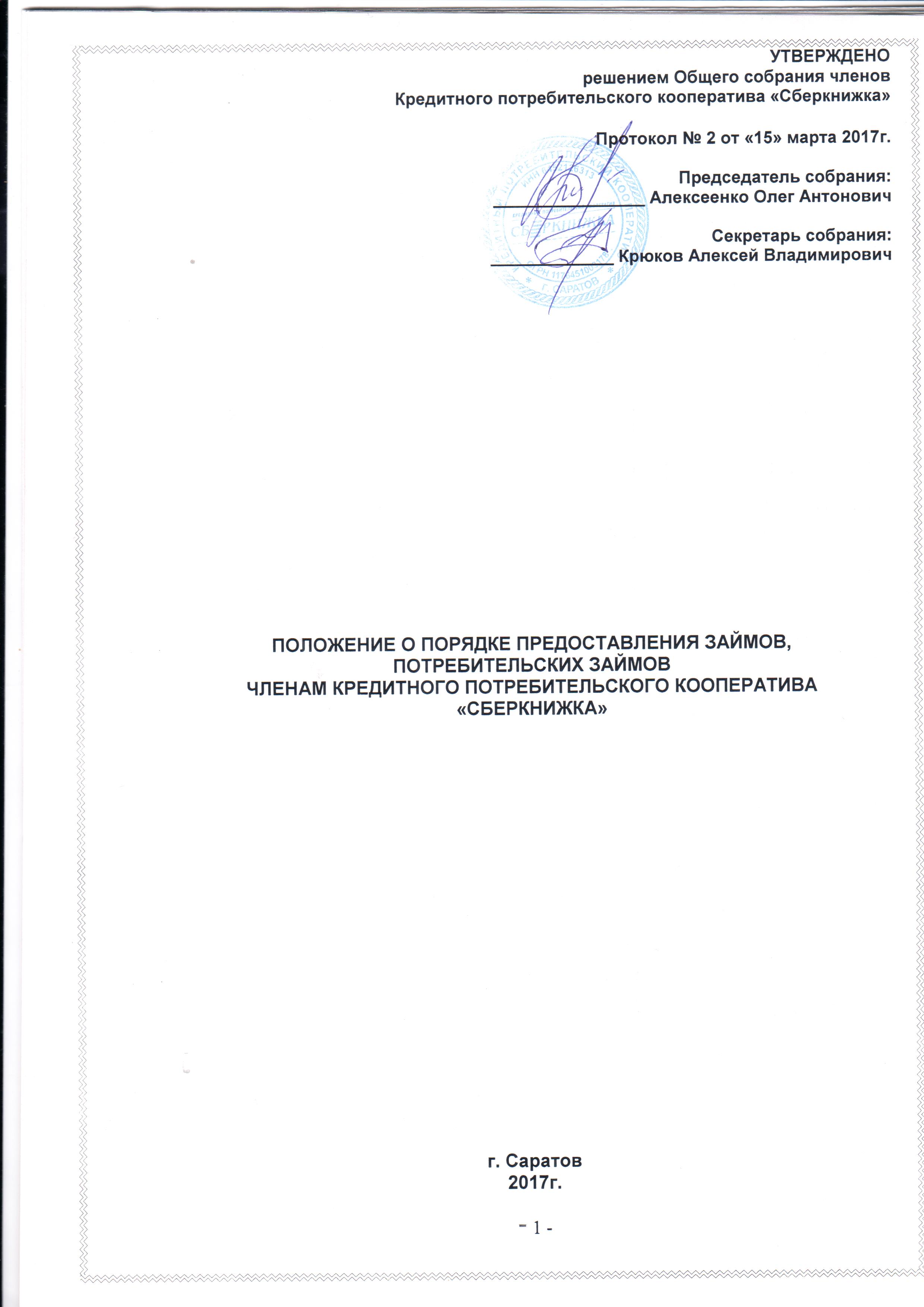 1. Общие положения.Настоящее Положение разработано в соответствии с Федеральным Законом от 18 июля 2009 г. № 190-ФЗ «О кредитной кооперации», Федеральным Законом от 21.12.2013г. № 353-ФЗ «О потребительском кредите (займе)», Гражданским кодексом РФ, на основании Устава Кредитного потребительского кооператива «Сберкнижка», далее по тексту «КПК» или «Кооператив»Положения Федерального закона от 21.12.2013г. № 353-ФЗ «О потребительском кредите (займе)» регулируют отношения, возникающие в связи с предоставлением потребительского займа физическому лицу, в целях не связанных с предпринимательской деятельностью. Положение является внутренним регламентным документом кооператива, регулирующим основные принципы, правила и процедуры предоставления займов пайщикам Кредитного потребительского кооператива. 1.1.Займы выдаются только пайщикам КПК. На получение займа может претендовать любой член КПК. Условия предоставления займов пайщикам КПК устанавливаются настоящим Положением.1.2.Общие условия договора займа устанавливаются заимодавцем (Кооперативом) в одностороннем порядке в целях многократного применения.1.3. Общие условия предоставления, использования и возврата займов из Фонда финансовой взаимопомощи должны быть размещены Кооперативом  в местах оказания услуг (местах приема заявлений о предоставлении потребительского займа) и содержать следующую информацию об условиях предоставления, использования и возврата:наименование заимодавца, место нахождения постоянно действующего исполнительного органа, контактный телефон, по которому осуществляется связь с заимодавцем, официальный сайт в информационно-телекоммуникационной сети «Интернет»,  о членстве в саморегулируемой организации; требования к заемщику, которые установлены заимодавцем, и выполнение которых является обязательным для предоставления потребительского займа;сроки рассмотрения оформленного заемщиком заявления о предоставлении займа и принятия заимодавцем решения относительно этого заявления, а также перечень документов, необходимых для рассмотрения заявления, в том числе для оценки кредитоспособности заемщика;виды займа;суммы займа и сроки его возврата;валюты, в которых предоставляется заем;способы предоставления займа, в том числе с использованием заемщиком электронных средств платежа;процентные ставки в процентах годовых, а при применении переменных процентных ставок - порядок их определения;виды и суммы иных платежей заемщика по договору займа;для потребительского займа - диапазоны значений полной стоимости потребительского займа, определенных с учетом требований Федерального закона от 21.12.2013г. № 353-ФЗ «О потребительском кредите (займе)» по видам потребительского займа;периодичность платежей заемщика при возврате займа, уплате процентов и иных платежей по займу;способы возврата заемщиком займа, уплаты процентов по нему, включая бесплатный способ исполнения заемщиком обязательств по договору займа;сроки, в течение которых заемщик вправе отказаться от получения займа;способы обеспечения исполнения обязательств по договору займа;ответственность заемщика за ненадлежащее исполнение договора займа, размеры неустойки (штрафа, пени), порядок ее расчета, а также информация о том, в каких случаях данные санкции могут быть применены;информация об иных договорах, которые заемщик обязан заключить, и (или) иных услугах, которые он обязан получить в связи с договором займа, а также информация о возможности заемщика согласиться с заключением таких договоров и (или) оказанием таких услуг либо отказаться от них;информация о возможности запрета уступки заимодавцем третьим лицам прав (требований) по договору займа;порядок предоставления заемщиком информации об использовании займа (при включении в договор займа условия об использовании заемщиком полученного займа на определенные цели);подсудность споров по искам заимодавца к заемщику;формуляры или иные стандартные формы, в которых определены общие условия договора займа.1.4. Сотрудник кооператива, ведущий первичную работу с пайщиком, желающим получить заем, обязан убедиться, что пайщику известны и понятны условия получения займа.1.5. При обращении заемщика к кооперативу о предоставлении займа в сумме (с лимитом кредитования) 100 000 рублей и более заимодавец обязан сообщить заемщику, что, если в течение одного года общий размер платежей по всем имеющимся у заемщика на дату обращения к заимодавцу о предоставлении займа обязательствам по договорам займа, включая платежи по предоставляемому займу, будет превышать пятьдесят процентов годового дохода заемщика, для заемщика существует риск неисполнения им обязательств по договору займа и применения к нему штрафных санкций.1.6.Каждый заем, предоставленный пайщику Кооператива, в обязательном порядке оформляется договором. Договор независимо от его суммы заключается в письменной форме. Несоблюдение письменной формы договора влечет его недействительность. Такой договор является ничтожным. Договор займа заключается в порядке, установленном законодательством Российской Федерации для договора займа. Договор потребительского займа заключается с учетом особенностей, предусмотренных Федеральным законом от 21.12.2013 № 353-ФЗ «О потребительском кредите (займе)».1.7. Договор должен быть датирован днем фактического получения пайщиком денежных средств из кассы Кооператива, либо, при предоставлении займа в безналичной форме, днем фактического перечисления средств Кооперативом, и в этот же день подписан заемщиком и уполномоченным должностным лицом кооператива. Предоставление займов должно осуществляться в соответствие с действующими правилами ведения кассовых операций, установленными законодательством РФ.1.8. Заемщик в случае изменения паспортных данных и места жительства пайщика - физического лица, реквизитов (ИНН, ОГРН, банковские реквизиты) и места нахождения пайщика -  юридического лица, а так же изменения контактной информации, используемой для связи с ним, об изменении способа связи займодавца с ним, в течение 5 (пять) календарных дней обязан уведомить Кооператив в письменном виде.1.9. Займы могут быть доверительными (без обеспечения) и обеспеченными поручительством или залогом.1.10.Поручителем может являться как пайщик Кооператива, так и другие физические или юридические лица, не являющиеся членами Кооператива.1.11.Залогодателям может быть сам заемщик или другое физическое или юридическое лицо не зависимо от того является ли это лицо членом Кооператива (пайщиком).1.12. Обеспечение займа, в том числе потребительского, поручительством или залогом оформляется соответствующими договорами. Договор поручительства и договор залога независимо от суммы займа, заключаются в письменной форме. Несоблюдение письменной формы договора влечет его недействительность. Такой договор является ничтожным. 1.13. Займы предоставляются, как правило, только при наличии постоянного места работы у заемщика и поручителя или ведения ими индивидуальной предпринимательской деятельности. В исключительных случаях и при наличии дополнительных гарантий по обеспечению займа в виде поручительства или залога возможна выдача займа заемщику, не имеющему на момент получения займа постоянного места работы.1.14. Займ оформляется при наличии постоянной регистрации (прописки) или регистрации по месту пребывания у заемщика, поручителя, залогодателя.1.15. Предоставление займа одному из супругов не препятствует другому супругу выступать в качестве поручителя по этому займу и предоставлять в качестве залога имущество, принадлежащее ему на праве собственности.1.16. Наличие займа в Кооперативе у одного из супругов не является препятствием для предоставления займа другому супругу.1.17. Решение о предоставлении займа пайщику Кооператива принимается не позднее, чем в пятидневный срок с даты оформления заявки на получение займа и при условии предоставления всех необходимых документов.1.18. Решение о предоставлении займа принимает Комитет по займам. В случае, если Комитет по займам не сформирован, органом исполняющий его функции в соответствии с Уставом КПК.1.19. Информация об отказе в предоставлении займа либо о предоставлении займа или его части направляется Кооперативом в бюро кредитных историй в соответствии с Федеральным законом от 30 декабря 2004 года № 218-ФЗ «О кредитных историях».1.20. Не допускается взимание кредитором вознаграждения за исполнение обязанностей, возложенных на него нормативными правовыми актами Российской Федерации, а также за услуги, оказывая которые кредитор действует исключительно в собственных интересах и в результате предоставления которых не создается отдельное имущественное благо для заемщика.2. Заявление на получение займа и порядок его рассмотрения.2.1.Член Кооператива, желающий получить займ, заполняет Анкету, а также Заявление на предоставление займа, при этом предоставляет все необходимые документы для их заполнения. Формы Анкеты (Приложение №2 к настоящему Положению) и Заявления (Приложение №3 к настоящему Положению) устанавливаются Правлением Кооператива. 2.2. Документы, обязательные для получения займа:Для физического лица:Паспорт РФ; Анкета по форме Кооператива;Заявление на получение займа по форме Кооператива; Справку о доходах физического лица (заемщика) за предшествующие 6 (шесть) месяцев по форме 2-НДФЛ (по усмотрению Комитета по займам);Пакет документов, подтверждающих обеспечение займа (залог/поручительство физического лица).Для индивидуального предпринимателя:Паспорт РФ; Свидетельство о постановке на учет в налоговом органе (ИНН)Свидетельство о государственной регистрации физического лица в качестве индивидуального предпринимателя (ОГРИП);Справку по форме 3-НДФЛ(по усмотрению Комитета по займам);.Для юридического лица:Учредительные документы (устав, учредительный договор, протокол);Уведомление о постановке на учет юридического лица в налоговом органе на территории Российской Федерации (ИНН);Свидетельство о государственной регистрации юридического лица (ОГРН);Документы подтверждающие полномочия руководителя;Оригинал и копия доверенности в случае, если интересы заемщика представляют доверенные лица;Баланс за последние 6 месяцев. 2.3. Кооператив может потребовать от пайщика предоставления дополнительных документов и/или объяснений, подтверждающих его платежеспособность.2.4. Сотрудник кооператива, на которого возложена ответственность за  оформление документов для получения займа в соответствии с настоящим Положением, обязан:оказать пайщику помощь в заполнении заявления и анкеты;зарегистрировать заявление в установленном порядке;проверить состояние паевого взноса, счета личных сбережений пайщика, а также числящихся за ним займов и выполнения обязательств погашения по предыдущим займам на момент заявления;в случае если пайщик в качестве обеспечения предлагает поручительства других пайщиков, проверить в аналогичном  порядке состояние дел поручителей;проинформировать пайщика о необходимых документах, которые пайщик должен представить для подтверждения своей платежеспособности, платежеспособности своих поручителей, наличия имущества, предоставляемого в залог и требованиях к  оформлению указанных документов;проинформировать пайщика о дате и времени рассмотрения его заявки,в случае если, предоставление займа, на который претендует пайщик, влечет за собой нарушение требований, определенных Уставом Кооператива и настоящим Положением, уполномоченное лицо обязано проинформировать пайщика о причинах невозможности выдачи займа и о том, какие действия ему следует предпринять для их устранения.в максимально короткий срок обеспечить подписание договора займа пайщиком и уполномоченным лицом Кооператива и обеспечить выдачу займа из кассы либо путем безналичного перечисления по заявлению пайщика;в случае если принято решение о предоставлении займа, но Кооператив не располагает достаточными для удовлетворения займа средствами ни в кассе, ни на расчетном счете, удовлетворение заявок осуществляется в порядке очередности поступления заявок от пайщиков.2.5.  Комитет по займам, либо орган, исполняющий его обязанности, рассматривает заявки в порядке их поступления.2.6. Комитет по займам, либо орган, исполняющий его обязанности,  рассматривает Анкету кандидата в заемщики и Заявление в отсутствии пайщика, претендующего на получение займа.  Заявки рассматриваются при наличии и соответствии, установленным требованиям, всех документов, необходимых для получения займа. 2.7.В случае, если после рассмотрения заявления и приложенных к нему документов, выясняется невозможность предоставления займа, запрашиваемого пайщиком, Кооператив, вправе отказать ему в предоставлении займа без объяснения причин, если федеральными законами не предусмотрена обязанность кредитора мотивировать отказ от заключения договора, либо,  по согласованию с пайщиком, изменить условия договора (сумма, срок и вид займа).2.8.При принятии решения о выдаче займа, Комитет по займам, либо орган, исполняющий его обязанности,  руководствуется не только представленной пайщиком документацией, но и такими критериями, как, например, репутация пайщика, наличие (отсутствие) у него иждивенцев и/или работающих родственников, постоянной работы, иных источников дохода и др. При принятии решения о выдаче займа учитывается добросовестность пайщика в погашении предыдущих займов Кооператива. 2.9. Рассмотрение заявления о предоставлении займа и иных документов заемщика и оценка его кредитоспособности осуществляются бесплатно.2.10. Установленные ограничения по выдаче потребительских займов в Кооперативе:Займы выдаются только пайщикам Кооператива.Кооператив обязан соблюдать Финансовый норматив соотношения размера задолженности по сумме основного долга, образовавшейся в связи с предоставлением займа и/или займов одному члену кредитного кооператива, или нескольким пайщикам, являющимися аффилированными лицами, и общего размера задолженности по сумме основного долга, образовавшейся в связи с предоставлением займов кредитным кооперативом на момент принятия решения о предоставлении потребительского займа.Числовое значение и порядок расчета финансового норматива определяется Указанием Банка России от 28 декабря 2015г. №3916-У «О числовых значениях и порядке расчета финансовых нормативов кредитных потребительских кооперативов» (Зарегистрировано в Минюсте России 09 февраля 2016г. №41025).2.11. Если удовлетворение заявки на получение займа требует решения Контрольно-ревизионного органа, уполномоченный сотрудник Кооператива или Комитет по займам обязаны проинформировать пайщика об основаниях применения этой процедуры, а также о дате и времени ближайшего внеочередного заседания Контрольно-ревизионного органа Кооператива.   3.Особенности предоставления потребительских займов членам кооператива  физическим лицам.3.1. Договор потребительского кредита (займа) состоит из общих условий и индивидуальных условий. Договор потребительского кредита (займа) может содержать элементы других договоров (смешанный договор), если это не противоречит Федеральному Закону от 21.12.2013г. № 353-ФЗ «О потребительском кредите (займе)».3.2. Индивидуальные условия договора потребительского займа согласовываются кредитором и заемщиком индивидуально в соответствии с  требованиями Федерального Закона от 21.12.2013г. № 353-ФЗ «О потребительском кредите (займе)».3.3. В индивидуальные условия договора потребительского займа могут быть включены иные условия. Если общие условия договора потребительского займа противоречат индивидуальным условиям договора потребительского займа, применяются индивидуальные условия договора потребительского займа.3.4. Условия об обязанности заемщика заключить другие договоры либо пользоваться услугами кредитора или третьих лиц за плату в целях заключения договора потребительского займа или его исполнения включаются в индивидуальные условия договора потребительского займа только при условии, что заемщик выразил в письменной форме свое согласие на заключение такого договора и/или на оказание такой услуги в заявлении о предоставлении потребительского займа.3.5. Кооператив не вправе изменять в одностороннем порядке предложенные заемщику индивидуальные условия договора потребительского займа в течение пяти рабочих дней со дня их получения заемщиком, если больший срок не установлен Кооперативом.3.6. В случае получения Кооперативом подписанных заемщиком индивидуальных условий договора потребительского займа по истечении пяти рабочих дней со дня их получения заемщиком, договор не считается заключенным.3.7. Полная стоимость потребительского займа, рассчитанная в порядке, установленном действующим законодательством, размещается в квадратной рамке в правом верхнем углу первой страницы договора потребительского займа перед таблицей, содержащей индивидуальные условия договора потребительского займа, и наносится прописными буквами черного цвета на белом фоне четким, хорошо читаемым шрифтом максимального размера из используемых на этой странице размеров шрифта. Площадь квадратной рамки должна составлять не менее чем пять процентов площади первой страницы договора потребительского займа.3.8.Полная стоимость потребительского кредита (займа) определяется в процентах годовых по формуле:ПСК = i x ЧБП x 100,где ПСК - полная стоимость кредита в процентах годовых с точностью до третьего знака после запятой;ЧБП - число базовых периодов в календарном году. Продолжительность календарного года признается равной тремстам шестидесяти пяти дням;i - процентная ставка базового периода, выраженная в десятичной форме. Процентная ставка базового периода определяется как наименьшее положительное решение уравнения:,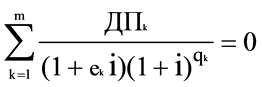 где  - сумма k-го денежного потока (платежа) по договору потребительского кредита (займа). Разнонаправленные денежные потоки (платежи) (приток и отток денежных средств) включаются в расчет с противоположными математическими знаками - предоставление заемщику кредита на дату его выдачи включается в расчет со знаком «минус», возврат заемщиком кредита, уплата процентов по кредиту включаются в расчет со знаком "плюс";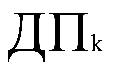  - количество полных базовых периодов с момента выдачи кредита до даты k-го денежного потока (платежа);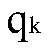  - срок, выраженный в долях базового периода, с момента завершения -го базового периода до даты k-го денежного потока;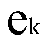 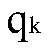 m - количество денежных потоков (платежей);i - процентная ставка базового периода, выраженная в десятичной форме.  3.9.На момент заключения договора потребительского займа полная стоимость потребительского займа не может превышать рассчитанное Банком России среднерыночное значение полной стоимости потребительского кредита (займа) соответствующей категории потребительского кредита (займа), применяемое в соответствующем календарном квартале, более чем на одну треть. В случае существенного изменения рыночных условий, влияющих на полную стоимость потребительского кредита (займа), нормативным актом Банка России может быть установлен период, в течение которого указанное в настоящей части ограничение не подлежит применению.4. Информация, предоставляемая заемщику после заключения договора займа.4.1. После заключения договора займа Кооператив обязан направлять в порядке, установленном договором, заемщику следующие сведения или обеспечить доступ к ним:размер текущей задолженности заемщика перед кредитором по договору займа;даты и размеры произведенных и предстоящих платежей заемщика по договору займа;иные сведения, указанные в договоре займа.4.2. После заключения договора займа заемщик вправе получать по запросу один раз в месяц бесплатно и любое количество раз за плату информацию, указанную в п.4.1. 4.3. Информация о наличии просроченной задолженности по договору займа направляется заемщику бесплатно способом и в срок, которые предусмотрены договором займа, но не позднее семи дней с даты возникновения просроченной задолженности.5.Очередность платежей.5.1. Возврат основного долга, уплата процентов, начисленных по потребительскому займу может осуществляться Пайщиком ежемесячно, по частям, согласно Графику платежей, который является неотъемлемой частью Договора займа, либо уплата процентов по потребительскому займу может осуществляться Пайщиком ежемесячно, а возврат основного долга происходит к конце срока действия договора.5.2.Сумма произведенного заемщиком платежа по договору займа в случае, если она недостаточна для полного исполнения обязательств заемщика по договору займа, погашает задолженность заемщика в следующей очередности:задолженность по процентам;задолженность по основному долгу;неустойка (штраф, пеня) (для потребительских займов в размере, определенном в соответствии с частью 21 статьи 5 Федерального Закона от 21.12.2013г. № 353-ФЗ «О потребительском кредите (займе)»);проценты, начисленные за текущий период платежей;сумма основного долга за текущий период платежей;иные платежи, предусмотренные законодательством Российской Федерации о потребительском кредите (займе) или договором потребительского займа.5.3. Проценты начисляются ежедневно из расчета остаточной суммы займа согласно действующего порядка предоставления потребительских займов, при этом число дней в году принимается равным 365. 6.Досрочное погашение.6.1. Пайщик в течение 14 календарных дней с даты получения займа имеет право досрочно вернуть всю сумму займа без предварительного уведомления Кооператива с уплатой процентов за фактический срок кредитования.6.2.Пайщик в течение 30 календарных дней с даты получения займа, предоставленного с условием использования заемщиком полученных средств на определенные цели, имеет право вернуть досрочно кредитору всю сумму займа или ее часть без предварительного уведомления кредитора с уплатой процентов за фактический срок кредитования.6.3.Пайщик имеет право вернуть досрочно кредитору всю сумму полученного займа или ее часть, уведомив об этом кредитора способом, установленным договором займа, не менее чем за тридцать календарных дней до дня возврата займа, если более короткий срок не установлен договором займа.6.4.В договоре займа в случае частичного досрочного возврата займа может быть установлено требование о досрочном возврате части займа только в день совершения очередного платежа по договору займа в соответствии с графиком платежей по договору займа, но не более тридцати календарных дней со дня уведомления кредитора о таком возврате с уплатой процентов за фактический срок кредитования.6.5. В случае досрочного возврата всей суммы кредита (займа) или ее части заемщик обязан уплатить кредитору проценты по договору кредита (займа) на возвращаемую сумму кредита (займа) включительно до дня фактического возврата соответствующей суммы кредита (займа) или ее части.6.6. При досрочном возврате заемщиком всей суммы кредита (займа) или ее части в соответствии с п.6.3. настоящего Положения Кооператив в течение 5 календарных дней со дня получения уведомления исходя из досрочно возвращаемой суммы займа обязан произвести расчет суммы основного долга и процентов за фактический срок пользования займом, подлежащих уплате Пайщиком на день уведомления Кооператива о таком досрочном возврате, и предоставить указанную информацию. 6.7. При досрочном возврате части потребительского займа Кооператив в порядке, установленном договором займа, обязан предоставить члену Кооператива полную стоимость потребительского займа в случае, если досрочный возврат потребительского займа привел к изменению полной стоимости потребительского займа, а также уточненный график платежей по договору потребительского займа, если такой график ранее предоставлялся заемщику.6.8. Досрочный возврат части кредита (займа) не влечет за собой необходимость изменения договоров, обеспечивающих исполнение обязательств заемщика по договору кредита (займа).7. Обеспечение возврата займов.7.1. Условие целевого использования займа устанавливается в соответствии с выбранным пайщиком тарифным планом. При наличии в договоре займа условия о целевом использовании займа пайщик предоставляет кооперативу в течение тридцати календарных дней с момента заключения договора займа информацию о целевом использовании займа.7.2.Предоставляемые Кооперативом займы могут быть обеспечены залогом или поручительствами. Указанные виды обеспечения возврата потребительского займа могут использоваться как по отдельности, так и в сочетании между собой. 7.3. Для рассмотрения возможности обеспечения в виде поручительства кандидатом в поручители предоставляется пакет документов в соответствие с п.2.2 настоящего Положения. Кооператив может потребовать предоставление дополнительных документов и/или объяснений, подтверждающих его платежеспособность.7.4. Количество поручителей зависит от суммы займа и величины их дохода. При этом сумма ежемесячного взноса по договору займа не должна превышать половины совокупного дохода поручителей.7.5.Поручительство является одной из форм обеспечения исполнения обязательств пайщиков по договорам займа и возникает на основании договора, заключенного в письменном виде между Поручителем и Кооперативом. По договору поручительства поручитель обязывается перед кредитором другого лица отвечать за исполнение последним его обязательства полностью или частично.7.6.Условия поручительства, относящиеся к основному обязательству, считаются согласованными, если в договоре поручительства имеется отсылка к договору, из которого возникло обеспечиваемое обязательство. 7.8.Не принимается поручительство  недееспособных и несовершеннолетних лиц.7.9.Обязательства поручителей перед Кооперативом по возврату долгов по договору потребительского займа сохраняются в случае смерти Заемщика, признания его безвестно отсутствующим или объявление умершим в установленном законом порядке.7.10.При неисполнении или ненадлежащем исполнении Заемщиком обязательств по договору займа поручитель и заемщик отвечают перед Кооперативом солидарно.7.11.Залог является одной из форм обеспечения исполнения обязательств, при котором Кооператив приобретает право в случае неисполнения Заемщиком обязательств по договору займа или иным договорам получить удовлетворение за счет заложенного имущества преимущественно перед другими кредиторами при изъятии, предусмотренными законом. Залог возникает на основании договора, заключенного в письменном виде между залогодателем и Кооперативом.7.12.Закладываемое имущество должно быть ликвидным (пользоваться спросом у широкого круга потребителей или иметь потенциального покупателя) и сохранять свои потребительские свойства на весь период действия договора залога.7.13.Залогодателем может быть как сам заемщик, так и третье лицо. Закладываемое имущество должно принадлежать залогодателю на праве единоличной собственности, не должно быть кому-либо передано или заложено, не должно состоять под арестом или в споре. Размер предоставляемого займа не может превышать 70 (семьдесят) % оценочной стоимости заложенного имущества. 7.14. В качестве залога может быть принято следующее имущество:недвижимое имущество: квартира или дом, гаражи, садовые участки и др.автотранспортные средства;приобретаемые товары.7.15.Не являются залоговым обеспечением: товары личной гигиены, товары личного пользования: одежда, обувь и т.п. 7.16.Ипотека (залог) зданий, садовых участков, гаражей допускается только с одновременной ипотекой земельного участка, на котором находится данное недвижимое имущество, либо части этого участка, функционально обеспечивающей закладываемый объект либо переуступки принадлежащего залогодателю права аренды этого участка или его соответствующей части.7.17. Залог может быть с оставлением закладываемого имущества у залогодателя и с передачей этого имущества Кооперативу - залогодержателю (заклад). Предметом закладом не может быть недвижимость и товары в обороте. Кооператив не вправе пользоваться переданным ему в качестве залога имуществом.7.18.Оценку стоимости и степень ликвидности  предлагаемой в качестве залога недвижимости осуществляет независимый оценщик за счет заемщика. Оценку стоимости и степень ликвидности  предлагаемого в качестве залога автотранспорта осуществляет Кооператив согласно внутренней методике.7.19.  Основные требования, предъявляемые Кооперативом к залогу недвижимого имущества (квартира, индивидуальный жилой дом, гараж, земельный участок и т.д.): На недвижимое имущество должно быть зарегистрировано право собственности Залогодателя подтвержденное свидетельством о праве собственности. Кооператив может также потребовать предъявить правоустанавливающий документ, технический паспорт недвижимого имущества, выписку из Единого государственного реестра прав на недвижимое имущество и сделок с ним, справку о зарегистрированных лицах. Если залогом является земельный участок, Залогодатель предоставляет кадастровый паспорт. Залогодатель, состоящий в браке должен предоставить нотариально удостоверенное согласие супруга о передаче в Залог Кооперативу совместно нажитого имущества. В недвижимом имуществе не должно быть незарегистрированных перепланировок, а при наличии таковых Залогодателю необходимо получить разрешительную документацию в уполномоченном органе до оформления сделки.Земельные участки, передаваемые в залог не должны находится в государственной или муниципальной собственности.Право собственности на предмет залога не должно иметь ограничений и обременений. Объект залога должен быть свободен от любого обременения (арест, аренда, сервитут, залог и т.д.).7.20. Основные требования, предъявляемые Кооперативом к залогу автотранспортного средства:Автомобиль, принимаемый в залог, должен быть застрахован по ОСАГО. При необходимости заключается договор страхования, выгодоприобретателем по которому будет являться Кооператив. Страховая сумма должна превышать сумму запрашиваемого займа не менее, чем на 20 (двадцать) %. Срок действия договора страхования должен превышать срок действия займа не менее чем на 10 (десять) календарных дней. В случае пролонгации договора займа и договора залога, договор страхования продлевается на срок пролонгации плюс десять календарных дней.Наличие паспорта транспортного средства.Наличие свидетельства о регистрации транспортного средства.Наличие документа о прохождение технического осмотра транспортного средства.Право собственности на предмет залога не должно иметь ограничений и обременений. Объект залога должен быть свободен от любого обременения (арест, аренда, сервитут, залог и т.д.).7.21. Если залог отвечает требованию Кооператива, то устанавливается следующий порядок работы с залогом:Оформляется договор залога.При необходимости оформляется договор страхования, выгодоприобретателем по которому будет являться Кооператив.В течение действия договора залога Кооператив имеет право контролировать состояние заложенного имущества, а также его рыночную стоимость.7.22.Залогодатель обязан: в случае возникновения просроченной задолженности по договору займа по согласованию с залогодержателем или продать заложенное имущество и обратить средства от продажи на погашение задолженности по договору займа, или передать заложенное имущество в собственность Кооператива. в случае умышленного уничтожения или повреждения залогодателем заложенного имущества либо небрежного отношения к этому имуществу, в результате чего произошли утрата или повреждение имущества, возместить залогодержателю убытки, возникшие в связи с принимаемыми Кооперативом мерами по взысканию - как по договору займа, так и по договору залога, вне зависимости от сроков действия этих договоров, и выплатить в пользу залогодержателя неустойку в размере 100% от стоимости заложенного имущества.7.23.Залогодержатель имеет право: досрочно обратить взыскание на предмет залога, минуя обращения в судебные органы, до наступления срока исполнения обеспеченного залогом обязательства в случаях:невыполнения обязанностей залогодателем, предусмотренных договором займавозникновения угрозы утраты и повреждения предмета залога и отказа залогодателя произвести равноценную замену имущества, переданного в залог. 7.24.При недостаточности суммы, вырученной от продажи заложенного имущества для покрытия долга, залогодержатель имеет право на получение недостающей суммы за счет другого имущества, принадлежащего залогодателю. 8. Ответственность за нарушение обязательств.8.1.В случае нарушения заемщиком предусмотренной договором займа обязанности целевого использования займа, предоставленного с условием использования заемщиком полученных средств на определенные цели, Кооператив вправе отказаться от дальнейшего кредитования заемщика по договору займа и/или потребовать полного досрочного возврата займа. 8.2.Нарушение заемщиком сроков возврата основной суммы долга и (или) уплаты процентов по договору займа влечет ответственность, установленную федеральным законом, договором займа, а также возникновение у Кооператива права потребовать досрочного возврата всей оставшейся суммы займа вместе с причитающимися по договору займа и (или) расторжения договора займа  в следующих  случаях:В случае нарушения заемщиком условий договора займа в отношении сроков возврата сумм основного долга и (или) уплаты процентов продолжительностью (общей продолжительностью) более чем шестьдесят календарных дней в течение последних ста восьмидесяти календарных дней Кооператив вправе потребовать досрочного возврата оставшейся суммы займа вместе с причитающимися процентами и/или расторжения договора займа, уведомив об этом заемщика способом, установленным договором, и установив разумный срок возврата оставшейся суммы займа, который не может быть менее чем тридцать календарных дней с момента направления Кооперативом уведомления.В случае нарушения заемщиком условий договора займа, заключенного на срок менее чем шестьдесят календарных дней, по сроку возврата сумм основного долга и (или) уплаты процентов продолжительностью (общей продолжительностью) более чем десять календарных дней Кооператив вправе потребовать досрочного возврата оставшейся суммы займа вместе с причитающимися процентами или расторжения договора, уведомив об этом заемщика способом, установленным договором, и установив разумный срок возврата оставшейся суммы займа, который не может быть менее чем десять календарных дней с момента направления Кооперативом уведомления.8.3. В случае неисполнения или ненадлежащего исполнения Заемщиком обязательств по возврату займа и по уплате процентов на сумму займа Заемщик уплачивает Кредитору штрафную неустойку в размере 20% годовых от суммы фактически просроченной задолженности по выплате основного долга и уплате процентов на сумму  займа в период с дня следующего за датой платежа по графику платежей по день фактического выполнения обязательства.8.4.К заемщику не могут быть применены меры ответственности за нарушение сроков возврата основной суммы долга и (или) уплаты процентов, если заемщик соблюдал сроки, указанные в последнем графике платежей по договору кредита (займа), направленном кредитором заемщику способом, предусмотренным договором кредита (займа). 9. Уступка права требования третьим лицам.9.1.Кооператив вправе осуществлять уступку прав (требований) по договору потребительского займа третьим лицам, если иное не предусмотрено федеральным законом или договором, содержащим условие о запрете уступки, согласованное при его заключении в порядке, установленном федеральным законодательством. При этом заемщик сохраняет в отношении нового кредитора все права, предоставленные ему в отношении первоначального кредитора в соответствии с федеральными законами.9.2.При уступке прав (требований) по договору займа Кооператив вправе передавать персональные данные заемщика и лиц, предоставивших обеспечение по договору займа, в соответствии с законодательством Российской Федерации о персональных данных.9.3.Лицо, которому были уступлены права (требования) по договору займа, обязано хранить ставшую ему известной в связи с уступкой прав (требований) банковскую тайну и иную охраняемую законом тайну, персональные данные, обеспечивать конфиденциальность и безопасность указанных данных и несет ответственность за их разглашение.10. Заключительные положения.10.1. Изменения и дополнения к настоящему Положению, типовые формы договоров займа, поручительства и залога, заключаемых между пайщиками, поручителями и Кооперативом, а также иные решения, касающиеся основных принципов предоставления займов пайщикам, принимаются Правлением кооператива, с обязательным дальнейшим утверждением на ближайшем  Общем собрании членов Кооператива.10.2.Тарифные планы разрабатываются и утверждаются Правлением кооператива, с учетом требований Устава и настоящего Положения о порядке предоставления займов, потребительских займов. (Приложение № 1 к настоящему Положению).10.3.Во всем, что не предусмотрено настоящим Положением, стороны руководствуются Федеральным законом от 21 декабря 2013 г. № 353-ФЗ «О потребительском  кредите (займе)», Федеральным законом от 18 июля 2009 г. № 190-ФЗ «О кредитной кооперации», Гражданским кодексом РФ, действующим законодательством РФ, Уставом и внутренними документами Кооператива.